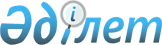 Об определении специально отведенных мест для осуществления выездной торговли на территории Уилского района
					
			Утративший силу
			
			
		
					Постановление акимата Уилского района Актюбинской области от 30 октября 2020 года № 166. Зарегистрировано Департаментом юстиции Актюбинской области 4 ноября 2020 года № 7579. Утратило силу постановлением акимата Уилского района Актюбинской области от 19 мая 2022 года № 90
      Сноска. Утратило силу постановлением акимата Уилского района Актюбинской области от 19.05.2022 № 90 (вводится в действие по истечении десяти календарных дней после дня его первого официального опубликования).
      В соответствии со статьей 31 Закона Республики Казахстан от 23 января 2001 года "О местном государственном управлении и самоуправлении в Республике Казахстан", статьями 8, 27 Закона Республики Казахстан от 12 апреля 2004 года "О регулировании торговой деятельности" и статьей 50 Закона Республики Казахстан от 6 апреля 2016 года "О правовых актах", акимат Уилского района ПОСТАНОВЛЯЕТ:
      1. Определить специально отведенные места для осуществления выездной торговли на территории Уилского района согласно приложению к настоящему постановлению.
      2. Признать утратившим силу постановление акимата Уилского района от 14 июня 2019 года № 107 "Об определении специально отведенных мест для осуществления выездной торговли на территории Уилского района" (зарегистрированное в Реестре государственной регистрации нормативных правовых актов за № 6256, опубликованное 02 июля 2019 года в эталонном контрольном банке нормативных правовых актов Республики Казахстан в электронном виде).
      3. Государственному учреждению "Уилский районный отдел предпринимательства и сельского хозяйства" в установленном законодательством порядке обеспечить:
      1) государственную регистрацию настоящего постановления в Департаменте юстиции Актюбинской области;
      2) размещение настоящего постановления на интернет-ресурсе акимата Уилского района после его официального опубликования.
      4. Контроль за исполнением настоящего постановления возложить на курирующего заместителя акима района.
      5. Настоящее постановление вводится в действие со дня его первого официального опубликования. Специально отведенные места для осуществления выездной торговли на территории Уилского района
					© 2012. РГП на ПХВ «Институт законодательства и правовой информации Республики Казахстан» Министерства юстиции Республики Казахстан
				
      Аким Уилского района 

А. Казыбаев
Приложение к постановлению акимата Уилского района от 30 октября 2020 года № 166
№
Наименование населенного пункта
Места для осуществления выездной торговли
Количество
Уилский сельский округ
Уилский сельский округ
Уилский сельский округ
Уилский сельский округ
1
село Уил
левая сторона дома № 72 улицы Көкжар
1
2
село Уил
перед зданием улицы Б.Жолмырзаева №42А
1
3
село Уил
левая сторона здания № 1 улицы Көкжар
1
сельский округ им. Ш.Берсиева
сельский округ им. Ш.Берсиева
сельский округ им. Ш.Берсиева
сельский округ им. Ш.Берсиева
1
село Каратал 
левая сторона дома № 5 улицы Тауелсиздик 
1
Коптогайский сельский округ
Коптогайский сельский округ
Коптогайский сельский округ
Коптогайский сельский округ
1
село Коптогай 
правая сторона здания №16 улицы Казахстана
1
Сарбийский сельский округ
Сарбийский сельский округ
Сарбийский сельский округ
Сарбийский сельский округ
1
село Сарбие 
на правой передней стороне здания № 23 улицы Айтеке би
1
Караойский сельский округ
Караойский сельский округ
Караойский сельский округ
Караойский сельский округ
1
село Караой 
между зданием № 19 и домом № 21 улицы Тауелсиздик
1
Саралжинский сельский округ
Саралжинский сельский округ
Саралжинский сельский округ
Саралжинский сельский округ
1
село Саралжын 
перед зданием улицы Ботагоз-2 № 10А
1
Кайындинский сельский округ
Кайындинский сельский округ
Кайындинский сельский округ
Кайындинский сельский округ
1
село Акжар 
Левая сторона здания № 5А улицы А.Иманова
1